My FamilyPart VIII - Uriah Holliman's FamilybyCecil R. HollimanIndex41st Alabama Infantry Regiment, Co. H - 4, 5, 6, 7Holliman, Anna - 8Holliman, Charles Daniel - 3Holliman, Elijah- 2Holliman, Henry Grady - 8Holiman, Jessie - 8Holliman, John Thomas - 5Holliman, Martha Ann - 2Holliman, Nancy Palestine Pinion - 2Holliman, Ormond - 8Holliman, William - 8Holliman, William Perry - 8Holliman, Wilma Freeman - 8Stewart, James F. - 6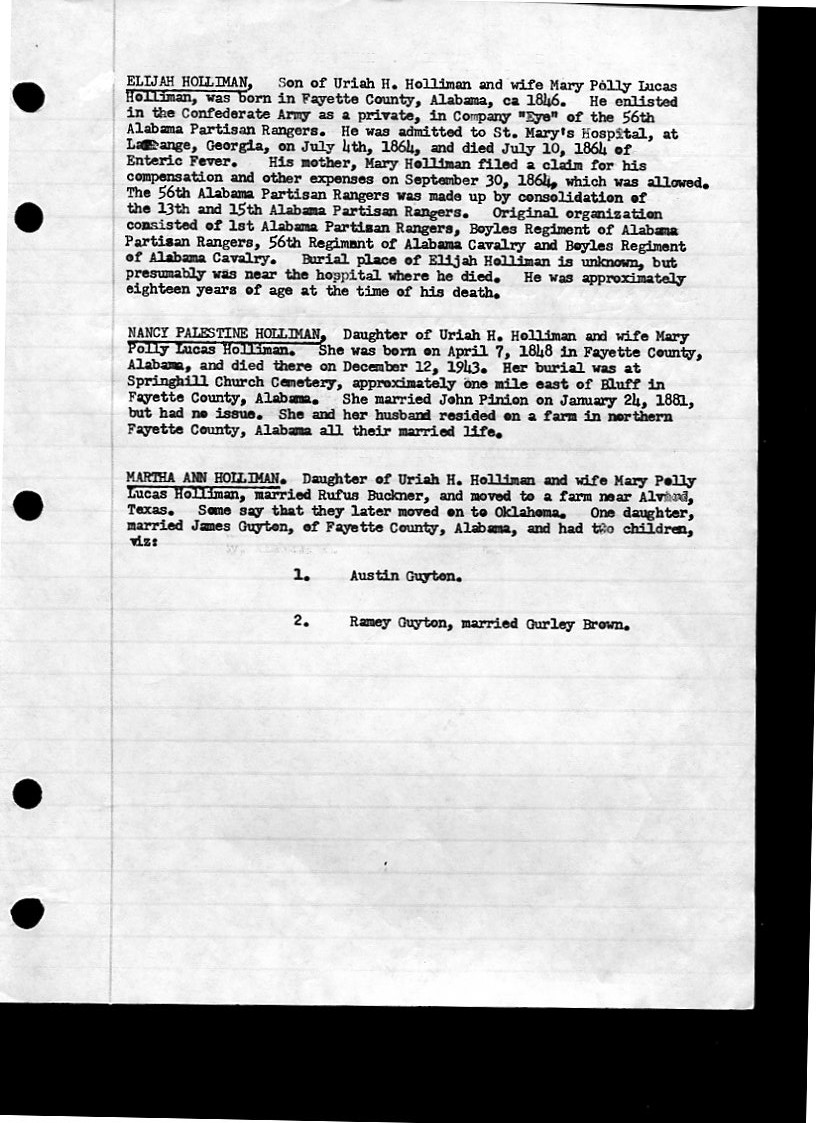 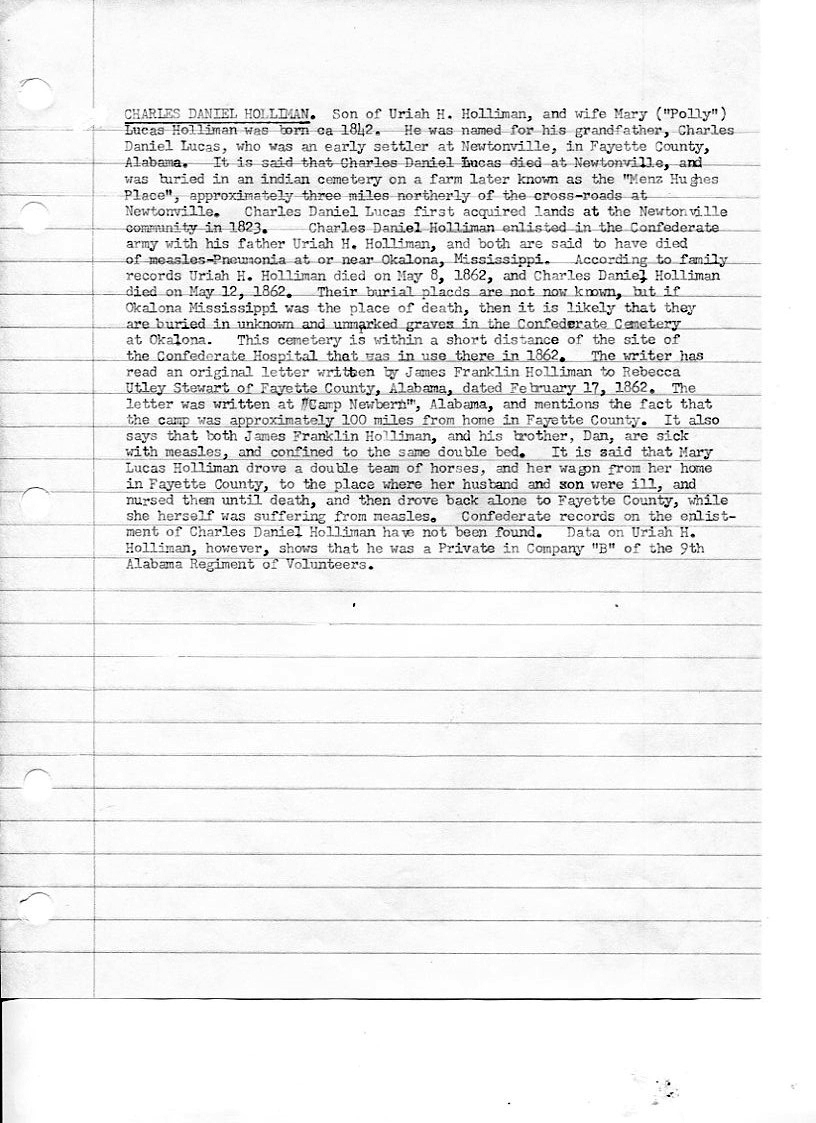 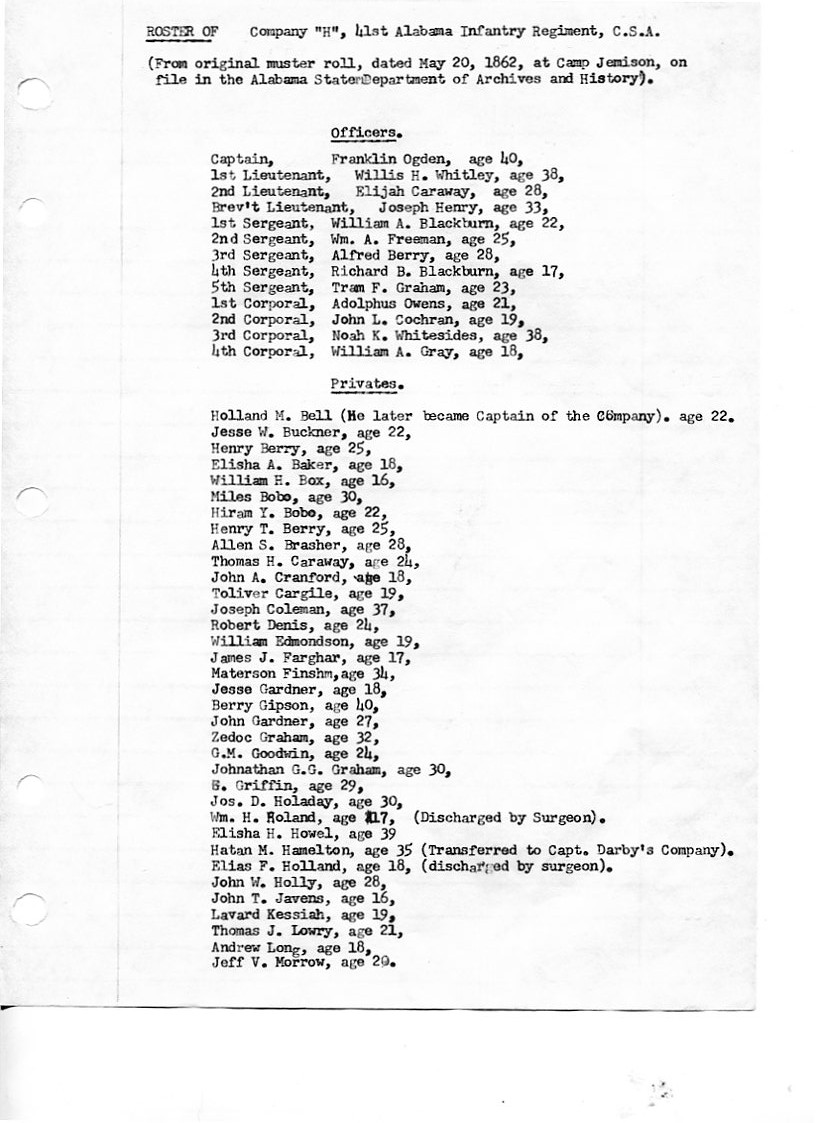 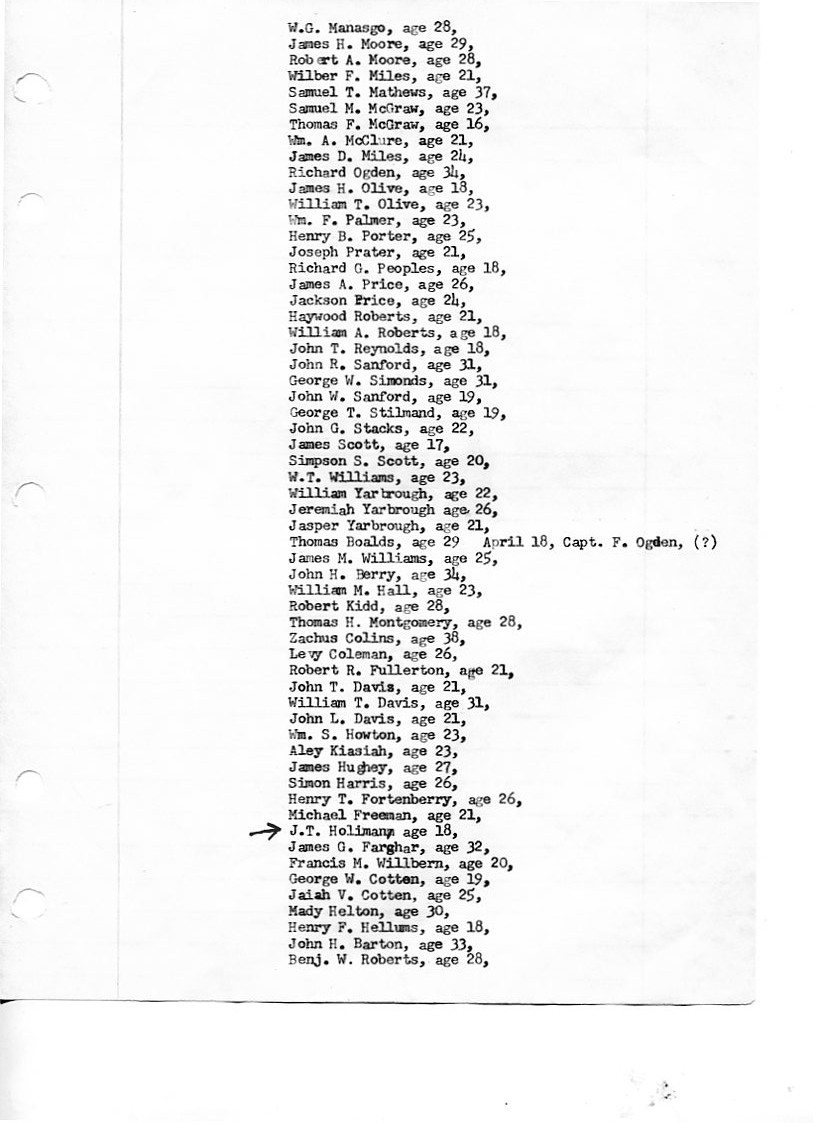 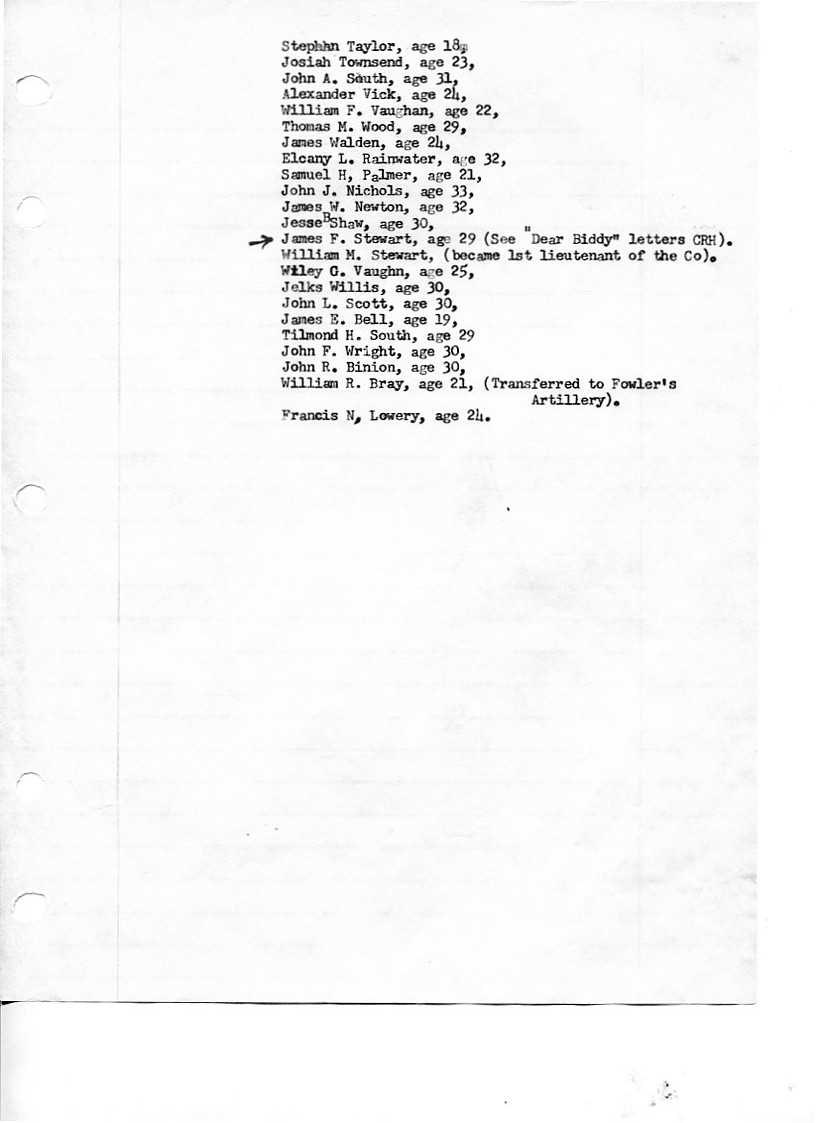 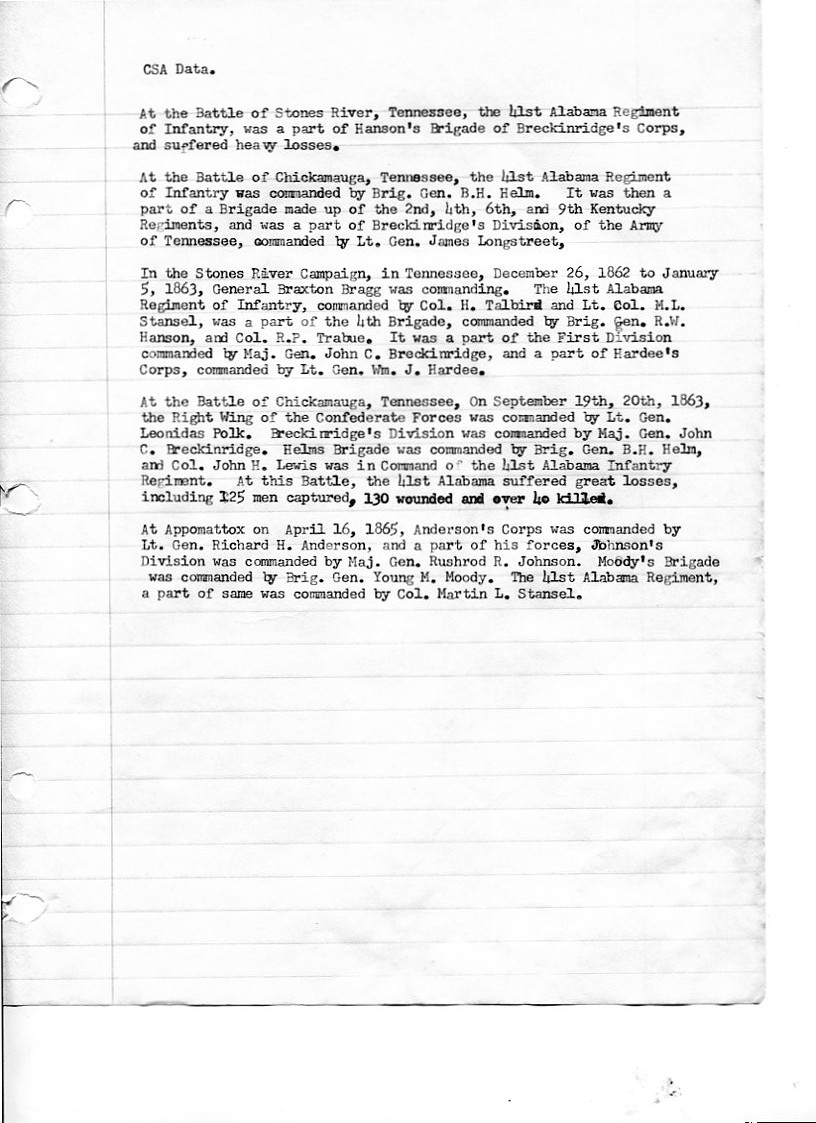 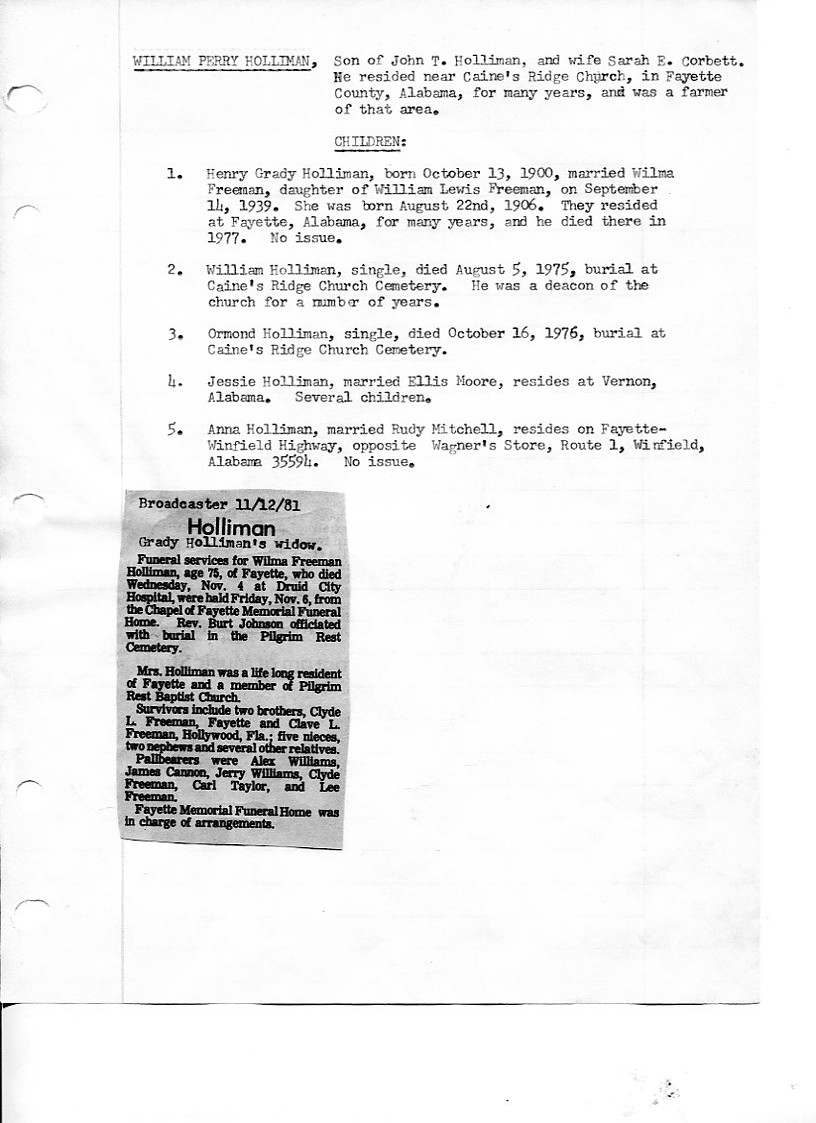 